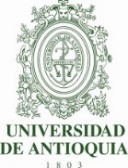 SOLICITUD DE AVAL PARA LA MOVILIDAD  SOLICITUD DE AVAL PARA LA MOVILIDAD  FACULTAD DE CIENCIAS EXACTAS Y NATURALES Fecha de Solicitud FACULTAD DE CIENCIAS EXACTAS Y NATURALES 1. INFORMACION SOBRE EL SOLICITANTE            1. INFORMACION SOBRE EL SOLICITANTE            1. INFORMACION SOBRE EL SOLICITANTE            Nombre completo Celular Email institucional (UdeA)Escribir el nombre completo    Escriba el número email @udea.edu.coTipo de documento de identidadTipo de documento de identidadTipo de documento de identidadNúmeroNúmeroNúmeroNúmeroNúmeroNúmeroNúmeroNacionalidad:Nacionalidad:Nacionalidad:Nacionalidad:Nacionalidad:Rolescriba el número del Documentoescriba el número del Documentoescriba el número del Documentoescriba el número del Documentoescriba el número del Documentoescriba el número del Documentoescriba el número del Documento  Escriba la nacionalidad.  Escriba la nacionalidad.  Escriba la nacionalidad.  Escriba la nacionalidad.  Escriba la nacionalidad.InstitutoInstitutoInstitutoInstitutoInstitutoPrograma AcadémicoPrograma AcadémicoPrograma AcadémicoPrograma AcadémicoPrograma AcadémicoPrograma AcadémicoPrograma AcadémicoPrograma AcadémicoPrograma AcadémicoSemestreSemestreescriba el nombre del programa académicoescriba el nombre del programa académicoescriba el nombre del programa académicoescriba el nombre del programa académicoescriba el nombre del programa académicoescriba el nombre del programa académicoescriba el nombre del programa académicoescriba el nombre del programa académicoescriba el nombre del programa académicoINFORMACIÓN DE LA UNIDAD ACADEMCAINFORMACIÓN DE LA UNIDAD ACADEMCAINFORMACIÓN DE LA UNIDAD ACADEMCAINFORMACIÓN DE LA UNIDAD ACADEMCAINFORMACIÓN DE LA UNIDAD ACADEMCAINFORMACIÓN DE LA UNIDAD ACADEMCAINFORMACIÓN DE LA UNIDAD ACADEMCAINFORMACIÓN DE LA UNIDAD ACADEMCAINFORMACIÓN DE LA UNIDAD ACADEMCAINFORMACIÓN DE LA UNIDAD ACADEMCAINFORMACIÓN DE LA UNIDAD ACADEMCAINFORMACIÓN DE LA UNIDAD ACADEMCAINFORMACIÓN DE LA UNIDAD ACADEMCAINFORMACIÓN DE LA UNIDAD ACADEMCAINFORMACIÓN DE LA UNIDAD ACADEMCAINFORMACIÓN DE LA UNIDAD ACADEMCAEsta información debe ser diligenciada entre el estudiante y el funcionario competente dentro de la unidad académica para otorgar el avalEsta información debe ser diligenciada entre el estudiante y el funcionario competente dentro de la unidad académica para otorgar el avalEsta información debe ser diligenciada entre el estudiante y el funcionario competente dentro de la unidad académica para otorgar el avalEsta información debe ser diligenciada entre el estudiante y el funcionario competente dentro de la unidad académica para otorgar el avalEsta información debe ser diligenciada entre el estudiante y el funcionario competente dentro de la unidad académica para otorgar el avalEsta información debe ser diligenciada entre el estudiante y el funcionario competente dentro de la unidad académica para otorgar el avalEsta información debe ser diligenciada entre el estudiante y el funcionario competente dentro de la unidad académica para otorgar el avalEsta información debe ser diligenciada entre el estudiante y el funcionario competente dentro de la unidad académica para otorgar el avalEsta información debe ser diligenciada entre el estudiante y el funcionario competente dentro de la unidad académica para otorgar el avalEsta información debe ser diligenciada entre el estudiante y el funcionario competente dentro de la unidad académica para otorgar el avalEsta información debe ser diligenciada entre el estudiante y el funcionario competente dentro de la unidad académica para otorgar el avalEsta información debe ser diligenciada entre el estudiante y el funcionario competente dentro de la unidad académica para otorgar el avalEsta información debe ser diligenciada entre el estudiante y el funcionario competente dentro de la unidad académica para otorgar el avalEsta información debe ser diligenciada entre el estudiante y el funcionario competente dentro de la unidad académica para otorgar el avalEsta información debe ser diligenciada entre el estudiante y el funcionario competente dentro de la unidad académica para otorgar el avalEsta información debe ser diligenciada entre el estudiante y el funcionario competente dentro de la unidad académica para otorgar el avalNombre –Coordinador Relaciones Internacionales de la Unidad Académica  Nombre –Coordinador Relaciones Internacionales de la Unidad Académica  Nombre –Coordinador Relaciones Internacionales de la Unidad Académica  Nombre –Coordinador Relaciones Internacionales de la Unidad Académica  Nombre –Coordinador Relaciones Internacionales de la Unidad Académica  Nombre –Coordinador Relaciones Internacionales de la Unidad Académica  Nombre –Coordinador Relaciones Internacionales de la Unidad Académica  TeléfonoTeléfonoTeléfonoTeléfonoTeléfonoTeléfonoEmail institucional (UdeA)Email institucional (UdeA)Email institucional (UdeA)  Escriba el nombre  Escriba el nombre  Escriba el nombre  Escriba el nombre  Escriba el nombre  Escriba el nombre  Escriba el nombreEscriba el numeroEscriba el numeroEscriba el numeroEscriba el numeroEscriba el numeroEscriba el numeroemail @udea.edu.coemail @udea.edu.coemail @udea.edu.coINFORMACIÓN SOBRE LA MOVILIDAD INFORMACIÓN SOBRE LA MOVILIDAD INFORMACIÓN SOBRE LA MOVILIDAD INFORMACIÓN SOBRE LA MOVILIDAD INFORMACIÓN SOBRE LA MOVILIDAD INFORMACIÓN SOBRE LA MOVILIDAD INFORMACIÓN SOBRE LA MOVILIDAD INFORMACIÓN SOBRE LA MOVILIDAD INFORMACIÓN SOBRE LA MOVILIDAD INFORMACIÓN SOBRE LA MOVILIDAD INFORMACIÓN SOBRE LA MOVILIDAD INFORMACIÓN SOBRE LA MOVILIDAD INFORMACIÓN SOBRE LA MOVILIDAD INFORMACIÓN SOBRE LA MOVILIDAD INFORMACIÓN SOBRE LA MOVILIDAD INFORMACIÓN SOBRE LA MOVILIDAD Tipo de MovilidadTipo de MovilidadTipo de MovilidadTipo de MovilidadTipo de MovilidadTipo de MovilidadTipo de MovilidadTipo de MovilidadTipo de MovilidadProceso Proceso Proceso Proceso Proceso Proceso Proceso Entrante     Saliente  Entrante     Saliente  Nacional     Internacional  Nacional     Internacional  Nacional     Internacional  Nacional     Internacional  Nacional     Internacional  Nacional     Internacional  Nacional     Internacional  Pasantía Investigación    Intercambio académico Pasantía Investigación    Intercambio académico Pasantía Investigación    Intercambio académico Pasantía Investigación    Intercambio académico Pasantía Investigación    Intercambio académico Pasantía Investigación    Intercambio académico Pasantía Investigación    Intercambio académico País de DestinoPaís de DestinoPaís de DestinoPaís de DestinoInstitución de  Destino Institución de  Destino Institución de  Destino Institución de  Destino Institución de  Destino Institución de  Destino Institución de  Destino Institución de  Destino Programa académico: Programa académico: Programa académico: Programa académico: Escriba el nombre del país de destinoEscriba el nombre del país de destinoEscriba el nombre del país de destinoEscriba el nombre del país de destinoEscriba el nombre de la InstituciónEscriba el nombre de la InstituciónEscriba el nombre de la InstituciónEscriba el nombre de la InstituciónEscriba el nombre de la InstituciónEscriba el nombre de la InstituciónEscriba el nombre de la InstituciónEscriba el nombre de la InstituciónEscriba el programa académicoEscriba el programa académicoEscriba el programa académicoEscriba el programa académicoPersona de Contacto en el país de DestinoPersona de Contacto en el país de DestinoPersona de Contacto en el país de DestinoPersona de Contacto en el país de DestinoPersona de Contacto en el país de DestinoPersona de Contacto en el país de DestinoCelular Celular Celular Celular Celular Celular EmailEmailEmailEmailEscriba el nombre de la persona Escriba el nombre de la persona Escriba el nombre de la persona Escriba el nombre de la persona Escriba el nombre de la persona Escriba el nombre de la persona Escriba el numeroEscriba el numeroEscriba el numeroEscriba el numeroEscriba el numeroEscriba el numeroEscriba el emailEscriba el emailEscriba el emailEscriba el emailFecha Tentativa  de Inicio de Movilidad  Fecha Tentativa  de Inicio de Movilidad  Fecha Tentativa  de Inicio de Movilidad  Fecha Tentativa  de Inicio de Movilidad  Fecha Tentativa  de Inicio de Movilidad  Fecha Tentativa  de Inicio de Movilidad  Fecha Tentativa  de Inicio de Movilidad  Fecha Tentativa  de Inicio de Movilidad  Fecha Tentativa  de finalización  de Movilidad  Fecha Tentativa  de finalización  de Movilidad  Fecha Tentativa  de finalización  de Movilidad  Fecha Tentativa  de finalización  de Movilidad  Fecha Tentativa  de finalización  de Movilidad  Fecha Tentativa  de finalización  de Movilidad  Fecha Tentativa  de finalización  de Movilidad  Fecha Tentativa  de finalización  de Movilidad  Materias por cursar en el país de destino Materias por cursar en el país de destino Materias por cursar en el país de destino Materias por cursar en el país de destino Materias por cursar en el país de destino Materias por cursar en el país de destino Materias por cursar en el país de destino Materias por cursar en el país de destino Materias reconocidas en la UdeAMaterias reconocidas en la UdeAMaterias reconocidas en la UdeAMaterias reconocidas en la UdeAMaterias reconocidas en la UdeAMaterias reconocidas en la UdeAMaterias reconocidas en la UdeAMaterias reconocidas en la UdeACódigoNombreNombreNombreNombreNombreNombreNombreCódigoCódigoCódigoNombreNombreNombreNombreNombreAVAL PARA LA MOVILIDAD AVAL PARA LA MOVILIDAD AVAL PARA LA MOVILIDAD AVAL PARA LA MOVILIDAD AVAL PARA LA MOVILIDAD AVAL PARA LA MOVILIDAD AVAL PARA LA MOVILIDAD AVAL PARA LA MOVILIDAD AVAL PARA LA MOVILIDAD AVAL PARA LA MOVILIDAD AVAL PARA LA MOVILIDAD AVAL PARA LA MOVILIDAD AVAL PARA LA MOVILIDAD AVAL PARA LA MOVILIDAD AVAL PARA LA MOVILIDAD AVAL PARA LA MOVILIDAD * La homologación de estas materias será realizada por la unidad académica luego de la movilidad, siempre y cuando cumpla con los requisitos exigidos por la Universidad de Antioquia y se entreguen las evidencias correspondientes. * La homologación de estas materias será realizada por la unidad académica luego de la movilidad, siempre y cuando cumpla con los requisitos exigidos por la Universidad de Antioquia y se entreguen las evidencias correspondientes. * La homologación de estas materias será realizada por la unidad académica luego de la movilidad, siempre y cuando cumpla con los requisitos exigidos por la Universidad de Antioquia y se entreguen las evidencias correspondientes. * La homologación de estas materias será realizada por la unidad académica luego de la movilidad, siempre y cuando cumpla con los requisitos exigidos por la Universidad de Antioquia y se entreguen las evidencias correspondientes. * La homologación de estas materias será realizada por la unidad académica luego de la movilidad, siempre y cuando cumpla con los requisitos exigidos por la Universidad de Antioquia y se entreguen las evidencias correspondientes. * La homologación de estas materias será realizada por la unidad académica luego de la movilidad, siempre y cuando cumpla con los requisitos exigidos por la Universidad de Antioquia y se entreguen las evidencias correspondientes. * La homologación de estas materias será realizada por la unidad académica luego de la movilidad, siempre y cuando cumpla con los requisitos exigidos por la Universidad de Antioquia y se entreguen las evidencias correspondientes. * La homologación de estas materias será realizada por la unidad académica luego de la movilidad, siempre y cuando cumpla con los requisitos exigidos por la Universidad de Antioquia y se entreguen las evidencias correspondientes. * La homologación de estas materias será realizada por la unidad académica luego de la movilidad, siempre y cuando cumpla con los requisitos exigidos por la Universidad de Antioquia y se entreguen las evidencias correspondientes. * La homologación de estas materias será realizada por la unidad académica luego de la movilidad, siempre y cuando cumpla con los requisitos exigidos por la Universidad de Antioquia y se entreguen las evidencias correspondientes. * La homologación de estas materias será realizada por la unidad académica luego de la movilidad, siempre y cuando cumpla con los requisitos exigidos por la Universidad de Antioquia y se entreguen las evidencias correspondientes. * La homologación de estas materias será realizada por la unidad académica luego de la movilidad, siempre y cuando cumpla con los requisitos exigidos por la Universidad de Antioquia y se entreguen las evidencias correspondientes. * La homologación de estas materias será realizada por la unidad académica luego de la movilidad, siempre y cuando cumpla con los requisitos exigidos por la Universidad de Antioquia y se entreguen las evidencias correspondientes. * La homologación de estas materias será realizada por la unidad académica luego de la movilidad, siempre y cuando cumpla con los requisitos exigidos por la Universidad de Antioquia y se entreguen las evidencias correspondientes. * La homologación de estas materias será realizada por la unidad académica luego de la movilidad, siempre y cuando cumpla con los requisitos exigidos por la Universidad de Antioquia y se entreguen las evidencias correspondientes. * La homologación de estas materias será realizada por la unidad académica luego de la movilidad, siempre y cuando cumpla con los requisitos exigidos por la Universidad de Antioquia y se entreguen las evidencias correspondientes. Firma del estudiante Firma - Responsable Unidad académica Fecha del aval Firma Firma 